УТВЕРЖДЕНО
приказом департамента
муниципальной собственности
и земельных ресурсов
администрации городаУстав рассмотрен
наблюдательным советом
МАДОУ г. Нижневартовска
ДС №71 «Радость»
и рекомендован к утверждению,
рекомендации от 17.08.2016УСТАВмуниципального автономного дошкольного
образовательного учреждения города Нижневартовска
детского сада №71 «Радость»(новая редакция)город Нижневартовск
2017 год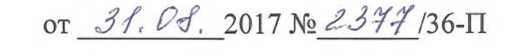 ОБЩИЕ ПОЛОЖЕНИЯМуниципальное автономное дошкольное образовательное учрежде-
ние города Нижневартовска детский сад №71 «Радость», именуемое далее «ав-
тономное учреждение», является унитарной некоммерческой организацией,
осуществляющей в качестве основного вида своей деятельности образователь-
ную деятельность по образовательным программам дошкольного образования,
присмотр и уход за детьми.Автономное учреждение зарегистрировано постановлением Главы
администрации города Нижневартовска от 09.11.1999 №925.Распоряжением администрации города Нижневартовска от 16.07.2009
№1004-р «Об изменении наименования и определении видов деятельности му-
ниципального дошкольного образовательного учреждения центра развития ре-
бенка - детского сада №71 «Радость» ранее существовавшее наименование
учреждения изменено на «муниципальное бюджетное дошкольное образова-
тельное учреждение центр развития ребенка - детский сад №71 «Радость».Распоряжением администрации города Нижневартовска от 23.07.2014
№1278-р «О создании муниципального автономного дошкольного образова-
тельного учреждения города Нижневартовска детского сада №71 «Радость» пу-
тем изменения типа существующего муниципального бюджетного дошкольно-
го образовательного учреждения центра развития ребенка - детского сада №71
«Радость» ранее существовавшее наименование учреждения изменено на «му-
ниципальное автономное дошкольное образовательное учреждение города
Нижневартовска детский сад №71 «Радость».Согласно распоряжению администрации города Нижневартовска
от 27.03.2017 №406-р «О реорганизации муниципального автономного до-
школьного образовательного учреждения города Нижневартовска детского сада
№71 «Радость» путем присоединения к нему муниципального бюджетного до-
школьного образовательного учреждения детского сада № 18 «Орленок» к авто-
номному учреждению присоединено муниципальное бюджетное дошкольное
образовательное учреждение детский сад №18 «Орленок».Автономное учреждение является правопреемником муниципального
бюджетного дошкольного образовательного учреждения детского сада №18
«Орленок» согласно передаточному акту.Автономное учреждение в своей деятельности руководствуется феде-
ральными законами, указами и распоряжениями Президента Российской Феде-
рации, постановлениями и распоряжениями Правительства Российской Феде-
рации, правовыми актами Ханты-Мансийского автономного округа - Югры,
муниципальными правовыми актами города Нижневартовска, настоящим уста-
вом, договором об образовании, заключаемым между автономным учреждени-
ем и родителями (законными представителями) детей.Учредителем автономного учреждения является муниципальное об-
разование город Нижневартовск.Функции и полномочия учредителя от имени муниципального образова-
ния осуществляет администрация города в лице ее структурных подразделений:департамента муниципальной собственности и земельных ресурсов ад-
министрации города в части:утверждения устава автономного учреждения, внесения в него измене-
ний;утверждения передаточного акта или разделительного баланса;утверждения промежуточного и окончательного ликвидационных балан-
сов;рассмотрения и одобрения предложений руководителя автономного
учреждения о совершении сделок с имуществом автономного учреждения в
случаях, когда федеральным законодательством для совершения таких сделок
требуется согласие учредителя автономного учреждения;принятия решения о назначении членов наблюдательного совета авто-
номного учреждения или досрочном прекращении их полномочий;согласования отказа от права постоянного (бессрочного) пользования зе-
мельным участком;департамента образования администрации города (город Нижневар-
товск, улица Дзержинского, дом 15/13), именуемого в дальнейшем «учреди-
тель».Собственником имущества автономного учреждения является муни-
ципальное образование город Нижневартовск, именуемое в дальнейшем «соб-
ственник».Управление и распоряжение муниципальным имуществом, передан-
ным в оперативное управление автономному учреждению, от имени собствен-
ника осуществляет департамент муниципальной собственности и земельных
ресурсов администрации города (город Нижневартовск, улица Таёжная, дом
24), именуемый в дальнейшем «департамент».Автономное учреждение является юридическим* лицом, имеет само-
стоятельный баланс, расчетный и иные счета в банках, круглую печать со сво-
им наименованием, штамп, бланки.Автономное учреждение создано без ограничения срока деятельно-
сти.После рассмотрения и одобрения учредителем предложений руково-
дителя автономного учреждения автономное учреждение вправе создавать и
ликвидировать филиалы, открывать и закрывать его представительства.Предложения учредителя или руководителя автономного учреждения о
создании и ликвидации филиалов, об открытии и закрытии его представитель-
ств рассматриваются наблюдательным советом автономного учреждения.Право на ведение образовательной деятельности и получение льгот,
установленных законодательством Российской Федерации, возникает у авто-
номного учреждения с момента выдачи ему лицензии (разрешения).В автономном учреждении не допускается создание и деятельность
политических партий, религиозных организаций (объединений).Образование в автономном учреждении носит светский характер.Координацию работы и курирование деятельности автономного
учреждения осуществляет учредитель.Место нахождения автономного учреждения:628606, Ханты-Мансийский автономный округ - Югра, город Нижневар-
товск, улица 60 лет Октября, дом 12;628606, Ханты-Мансийский автономный округ - Югра, город Нижневар-
товск, улица Менделеева, дом 6а.Юридический и почтовый адреса:628606, Ханты-Мансийский автономный округ - Югра, город Нижневар-
товск, улица 60 лет Октября, дом 12.Полное наименование автономного учреждения: муниципальное ав-
тономное дошкольное образовательное учреждение города Нижневартовска
детский сад №71 «Радость».Сокращенное наименование автономного учреждения:	МАДОУг. Нижневартовска ДС №71 «Радость».ЦЕЛИ И ПРЕДМЕТ ДЕЯТЕЛЬНОСТИ
АВТОНОМНОГО УЧРЕЖДЕНИЯАвтономное учреждение создано для оказания услуг в целях обеспе-
чения реализации предусмотренных законодательством Российской Федерации
полномочий органов местного самоуправления города Нижневартовска в сфере
образования.Предметом (основным видом) деятельности автономного учреждения
является образовательная деятельность по образовательным программам до-
школьного образования, присмотр и уход за детьми.Автономное учреждение вправе сверх установленного муниципаль-
ного задания, а также в случаях, определенных федеральными законами, в пре-
делах установленного муниципального задания оказывать услуги, относящиеся
к его основному виду деятельности, предусмотренному пунктом 2.2 устава, в
сфере образования, для граждан и юридических лиц за плату и на одинаковых
при оказании одних и тех же услуг условиях. Порядок определения указанной
платы устанавливается муниципальным правовым актом.Автономное учреждение вправе осуществлять дополнительные виды
деятельности лишь постольку, поскольку это служит достижению целей, ради
которых оно создано.Автономное учреждение ведет учет доходов и расходов по приносящим
доходы видам деятельности.Платные образовательные услуги не могут быть оказаны вместо образо-
вательной деятельности, финансовое обеспечение которой осуществляется за
счет бюджетных ассигнований местного бюджета.Дополнительными видами деятельности, приносящими доход, авто-
номного учреждения являются:предоставление услуг познавательно-речевой направленности:
проведение занятий по коррекции звукопроизношения у детей;
проведение занятий по развитию интеллектуально-творческих способно-
стей у детей;проведение занятий по подготовке детей к обучению в школе;
проведение занятий по обучению детей игре в шахматы;предоставление услуг социально-личностной направленности:
проведение занятий в сенсорной комнате;предоставление услуг художественно-эстетической направленности:
проведение занятий по развитию художественных способностей у детей;
проведение занятий по развитию танцевальных способностей у детей;
проведение занятий по развитию вокальных способностей у детей;
проведение занятий по приобщению детей к театральной деятельности;
проведение занятий по развитию конструктивных способностей у детей;
проведение занятий по развитию навыков создания скульптуры малыхформ и пластического моделирования;предоставление услуг физической направленности:проведение занятий в спортивных секциях по обучению детей плаванию;
по обучению детей элементам игры в теннис; по обучению детей элементам иг-
ры в баскетбол; по обучению детей основным видам движений;организация досуговых мероприятий для детей;изготовление и реализация кислородного коктейля.Тарифы на услуги, предоставляемые автономным учреждением,
утверждаются им в соответствии с видами деятельности, определенными пунк-
том 2.5 настоящего устава, согласно процедуре формирования, рассмотрения и
установления тарифов на услуги, утвержденной муниципальным правовым ак-
том.Доходы, полученные от деятельности, приносящей доход, и приобретен-
ное за счет этих доходов имущество поступают в самостоятельное распоряже-
ние автономного учреждения.Собственник не имеет права на получение доходов от осуществления
автономным учреждением деятельности и использования закрепленного за ав-
тономным учреждением имущества.ОРГАНИЗАЦИЯ ОБРАЗОВАТЕЛЬНОЙ ДЕЯТЕЛЬНОСТИСодержание образовательной деятельности в автономном учрежде-
нии определяется образовательной программой дошкольного образования, раз-
рабатываемой и утверждаемой им самостоятельно в соответствии с федераль-
ным государственным образовательным стандартом дошкольного образования
и с учетом соответствующей примерной образовательной программы дошколь-
ного образования.В автономном учреждении образовательная деятельность осуществ-
ляется на государственном языке Российской Федерации, если иное не уста-
новлено законодательством.Прием детей в автономное учреждение осуществляется с 1 года 6 ме-
сяцев.Автономное учреждение обязано ознакомить родителей (законных
представителей) поступающего ребенка в автономное учреждение со своим
уставом, с лицензией на осуществление образовательной деятельности, с обра-
зовательными программами и другими документами, регламентирующими ор-
ганизацию и осуществление образовательной деятельности, права и обязанно-
сти воспитанников.Автономное учреждение работает по пятидневной рабочей неделе.Группы могут функционировать в режиме: полного дня (12-часового пре-
бывания); сокращенного дня (8 - 10,5-часового пребывания); продленного дня
(13 - 14-часового пребывания); кратковременного пребывания (от 3 до 5 часов
в день) и круглосуточного пребывания. По запросам родителей (законных
представителей) возможна организация работы групп также в выходные и
праздничные дни.В автономном учреждении могут быть организованы семейные и корпо-
ративные дошкольные группы.Участниками образовательного процесса автономного учреждения
являются воспитанники, их родители (законные представители) и педагогиче-
ские работники и их представители.Права, обязанности и ответственность участников образовательных от-
ношений устанавливаются автономным учреждением самостоятельно локаль-
ным нормативным актом, в соответствии с действующим законодательством.Дисциплина в автономном учреждении поддерживается на основе
уважения человеческого достоинства детей и педагогических работников. При-менение методов физического и психического воздействия по отношению к де-
тям не допускается.Взаимоотношения между автономным учреждением и родителями
(законными представителями) детейрегулируются договором об образовании,
включающим в себя взаимные права, обязанности и ответственность сторон,
возникающие в процессе воспитания, обучения, развития, присмотра, ухода и
оздоровления детей, длительность пребывания ребенка в автономном учрежде-
нии, а также расчет размера платы, взимаемой с родителей (законных предста-
вителей) за присмотр и уход за ребенком.За присмотр и уход за детьми, посещающими автономное учреждение
в рамках муниципального задания, учредитель устанавливает плату, взимаемую
с родителей (законных представителей) (далее - родительская плата), и ее раз-
мер. Учредитель вправе снизить размер родительской платы или не взимать ее с
отдельных категорий родителей (законных представителей) в определяемых им
случаях и порядке, установленных муниципальным правовым актом.ЗЛО. К компетенции автономного учреждения в установленной сфере де-
ятельности относятся:разработка и принятие правил внутреннего распорядка воспитанников,
правил внутреннего трудового распорядка, иных локальных нормативных ак-
тов;материально-техническое обеспечение образовательной деятельности,
оборудование помещений в соответствии с государственными и местными
нормами и требованиями, в том числе в соответствии с федеральными государ-
ственными образовательными стандартами;предоставление учредителю и общественности ежегодного отчета о по-
ступлении и расходовании финансовых и материальных средств, а также отчета
о результатах самообследования;установление штатного расписания, если иное не установлено норма-
тивными правовыми актами Российской Федерации;разработка и утверждение образовательных программ автономногохцреждения;разработка и утверждение по согласованию с учредителем программы
развития автономного учреждения, если иное не установлено законодатель-
ством;прием воспитанников в автономное учреждение;использование и совершенствование методов обучения и воспитания,
образовательных технологий, электронного обучения;проведение самообследования, обеспечение функционирования внут-
ренней системы оценки качества образования;создание необходимых условий для охраны и укрепления здоровья, ор-
ганизации питания воспитанников и работников автономного учреждения;создание условий для занятия воспитанниками физической культурой и
спортом;организация научно-методической работы, в том числе организация и
проведение научных и методических конференций, семинаров;обеспечение создания и ведения официального сайта автономного
учреждения в сети "Интернет";иные вопросы в соответствии с законодательством Российской Федера-
ции.Автономное учреждение обязано осуществлять свою деятельность в
соответствии с законодательством об образовании, в том числе:обеспечивать реализацию в полном объеме образовательных программ,
соответствие качества подготовки воспитанников установленным требованиям,
соответствие применяемых форм, средств, методов обучения и воспитания воз-
растным, психофизическим особенностям, склонностям, способностям, интере-
сам и потребностям воспитанников;создавать безопасные условия обучения, воспитания воспитанников,
присмотра и ухода за воспитанниками, их содержания в соответствии с уста-
новленными нормами, обеспечивающими жизнь и здоровье воспитанников, ра-
ботников автономного учреждения;соблюдать права и свободы воспитанников, их родителей (законных
представителей), работников автономного учреждения.Автономное учреждение обеспечивает открытость и доступность:информации:о дате создания автономного учреждения, об учредителе автономного
учреждения, о месте нахождения автономного учреждения и ее филиалов (при
наличии), режиме, графике работы, контактных телефонах и об адресах элек-
тронной почты;о структуре и об органах управления автономного учреждения;о реализуемых образовательных программах;о численности воспитанников по реализуемым образовательным про-
граммам за счет бюджетных ассигнований городского бюджета и по договорам
об образовании за счет средств физических и (или) юридических лиц;о языках образования;о федеральных государственных образовательных стандартах, об обра-
зовательных стандартах (при их наличии);о руководителе автономного учреждения, его заместителях, руководи-
телях филиалов автономного учреждения (при их наличии);о персональном составе педагогических работников с указанием уровня
образования, квалификации и опыта работы;о материально-техническом обеспечении образовательной деятельности
(в том числе о наличии оборудованных учебных кабинетов, объектов спорта,
средств обучения и воспитания, об условиях питания и охраны здоровья воспи-
танников);об объеме образовательной деятельности, финансовое Обеспечение ко-
торой осуществляется за счет бюджетных ассигнований городского бюджета,по договорам об образовании за счет средств физических и (или) юридических
лиц;о поступлении финансовых и материальных средств и об их расходова-
нии по итогам финансового года;копий:устава автономного учреждения;лицензии на осуществление образовательной деятельности (с приложе-
ниями);плана финансово-хозяйственной деятельности автономного учреждения,
утвержденного в установленном законодательством порядке;локальных нормативных актов;отчета о результатах самообследования;документа о порядке оказания платных образовательных услуг, в том
числе образца договора об оказании платных образовательных услуг, докумен-
та об утверждении стоимости обучения по каждой образовательной программе;документа об установлении размера платы, взимаемой с родителей (за-
конных представителей) за присмотр и уход за детьми, осваивающими образо-
вательные программы дошкольного образования в автономном учреждении;предписаний органов, осуществляющих государственный контроль
(надзор) в сфере образования, отчетов об исполнении таких предписаний;иной информации, которая размещается, опубликовывается по реше-
нию автономного учреждения и (или) размещение, опубликование которой яв-
ляются обязательными в соответствии с законодательством.Организация питания в автономном учреждении осуществляется
автономным учреждением самостоятельно.Оказание первичной медико-санитарной помощи воспитанникам в
автономном учреждении обеспечивается медицинской организацией.Автономное учреждение предоставляет безвозмездно медицинской орга-
низации помещение, соответствующее условиям и требованиям для осуществ-
ления медицинской деятельности, которое оснащается мебелью, оргтехникой и
медицинскими изделиями согласно стандарту оснащения.Автономное учреждение создает условия для охраны здоровья
воспитанников в соответствии с действующим законодательством.В автономном учреждении создаются консультативные пункты для
оказания методической, психолого-педагогической, диагностической и кон-
сультативной помощи родителям (законным представителям), обеспечиваю-
щим получение детьми дошкольного образования в форме семейного образова-
ния. Порядок работы консультативных пунктов определяется локальным актом
учреждения в соответствии с законодательством.ФИНАНСОВОЕ ОБЕСПЕЧЕНИЕ И ХОЗЯЙСТВЕННАЯ
ДЕЯТЕЛЬНОСТЬ АВТОНОМНОГО УЧРЕЖДЕНИЯФинансовое обеспечение выполнения муниципального задания осу-
ществляется с учетом расходов на содержание недвижимого имущества и особо
ценного движимого имущества, закрепленных за автономным учреждением де-
партаментом или приобретенных автономным учреждением за счет средств,
выделенных ему учредителем на приобретение такого имущества, расходов на
уплату налогов, в качестве объекта налогообложения по которым признается
соответствующее имущество, в том числе земельные участки.В случае сдачи в аренду с согласия департамента недвижимого имуще-
ства или особо ценного движимого имущества, закрепленных за автономным
учреждением департаментом или приобретенных автономным учреждением за
счет средств, выделенных ему учредителем на приобретение такого имущества,
финансовое обеспечение содержания такого имущества учредителем не осу-
ществляется.Финансовое обеспечение мероприятий, направленных на развитие авто-
номного учреждения, перечень которых определяется учредителем, осуществ-
ляется за счет субсидий из городского бюджета.Финансовое обеспечение выполнения муниципального задания автоном-
ным учреждением осуществляется в виде субсидий из средств бюджета города
Нижневартовска.Условия и порядок формирования муниципального задания и порядок
финансового обеспечения выполнения этого задания определяется муници-
пальным правовым актом.Автономное учреждение осуществляет операции с поступающими
ему средствами через счета в кредитных организациях и (или) лицевые счета,
открываемые в управлении казначейства департамента финансов администра-
ции города, территориальных органах Федерального казначейства в соответ-
ствии с законодательством Российской Федерации,Автономное учреждение отвечает по своим обязательствам всем
находящимся у него на праве оперативного управления имуществом, за исклю-
чением недвижимого имущества и особо ценного движимого имущества,
закрепленных за автономным учреждением департаментом или приобретенных
автономным учреждением за счет средств, выделенных учредителем.По обязательствам автономного учреждения, связанным с причинением
вреда гражданам, при недостаточности денежных средств и имущества авто-
номного учреждения, на которое в соответствии с абзацем первым настоящего
пункта может быть обращено взыскание, субсидиарную ответственность несет
собственник.Автономное учреждение не отвечает по обязательствам собственника
существа автономного учреждения.Имущество автономного учреждения закрепляется за ним департа-
ментом на праве оперативного управления в соответствии с Гражданским ко-
дексом Российской Федерации.Имущество, закреплённое за автономным учреждением на праве опера-
тивного управления, отражается на его балансе.Право оперативного управления у автономного учреждения на недвижи-
мое имущество возникает с момента государственной регистрации права в ор-
гане, осуществляющем государственную регистрацию прав на недвижимое
имущество и сделок с ним.Право оперативного управления у автономного учреждения на движимое
имущество возникает:-на закрепленное департаментом - с момента подписания акта приема-
передачи имущества;-на приобретенное самостоятельно автономным учреждением - с момента
совершения автономным учреждением хозяйственной операции.Земельный участок, необходимый для выполнения автономным учрежде-
нием своих уставных задач, предоставляется автономному учреждению на пра-
ве постоянного (бессрочного) пользования.Автономное учреждение, за которым имущество закреплено на праве
оперативного управления, владеет, пользуется этим имуществом в пределах,
установленных законом, в соответствии с целями своей деятельности, назначе-
нием этого имущества и, если иное не установлено законом, распоряжается
этим имуществом с согласия департамента.Автономное учреждение без согласия департамента не вправе распо-
ряжаться особо ценным движимым имуществом, закрепленным за ним депар-
таментом или приобретенным автономным учреждением за счет средств, выде-
ленных ему учредителем на приобретение такого имущества, а также недвижи-
мым имуществом.Остальным находящимся на праве оперативного управления имуществом
автономное учреждение вправе распоряжаться самостоятельно, если иное не
установлено федеральным законом.Недвижимое имущество, закрепленное за автономным учреждением
или приобретенное автономным учреждением за счет средств, выделенных ему
учредителем на приобретение этого имущества, а также находящееся у авто-
номного учреждения особо ценное движимое имущество подлежит обособлен-
ному учету в установленном порядке.Департамент вправе изъять у автономного учреждения излишнее, не-
используемое либо используемое не по назначению имущество, закрепленное
им за автономным учреждением либо приобретенное автономным учреждением
за счет средств, выделенных ему учредителем на приобретение этого имуще-
ства, и распорядиться им по своему усмотрению.Имущество, приобретенное автономным учреждением от разрешенной
деятельности, приносящей доход, и учитываемое на балансе, не может быть
изъято у автономного учреждения департаментом, в том числе и в том случае,
если это имущество не используется или используется не по целевому назначе-
нию.Передача автономным учреждением имущества в аренду осуществ-
ляется в случае положительного заключения комиссии по оценке последствий
принятия решения о заключении такого договора для обеспечения жизнедея-
тельности, образования, развития, отдыха и оздоровления детей, оказания им
медицинской помощи, профилактики заболеваний у детей, их социальной за-
щиты и социального обслуживания.Автономное учреждение ведет бухгалтерский учет, представляет
бухгалтерскую и статистическую отчетности в порядке, установленном законо-
дательством.Автономное учреждение предоставляет информацию о своей деятельно-
сти в органы государственной статистики, налоговые органы, иные органы и
лицам в соответствии с законодательством Российской Федерации и уставом.Автономное учреждение представляет ежеквартально в течение 30
дней по окончании квартала отчеты по движению основных средств, сводную
ведомость наличия товароматериальных ценностей по формам, утверждаемым
департаментом, и бухгалтерскую отчетность по форме, утверждаемой учреди-
телем.В срок до 01 июня года, следующего за отчетным, руководителем авто-
номного учреждения предоставляется в департамент отчет о деятельности ав-
тономного учреждения и об использовании закрепленного за ним имущества.Отчет подлежит размещению на официальном сайте автономного учре-
ждения в сети «Интернет» и опубликованию в средствах массовой информа-
ции. Допуск к размещенному на сайте отчету является свободным и безвоз-
мездным.Ежемесячно в первый рабочий день месяца, следующего за отчетным, ру-
ководитель автономного учреждения утверждает перечень особо ценного дви-
жимого имущества или готовит информацию об отсутствии изменений в пе-
речне и в течение 3 рабочих дней направляет в департамент утвержденный пе-
речень либо информацию об отсутствии изменений в нем в порядке, установ-
ленном муниципальным правовым актом.Имущество, переданное автономному учреждению в порядке даре-
ния, пожертвования от физических и юридических лиц, является муниципаль-
ной собственностью, учитывается на его балансе и закрепляется за автономным
учреждением на праве оперативного управления.Автономное учреждение вправе совершать крупные сделки с пред-
варительного одобрения наблюдательного совета и по согласованию с:департаментом в части распоряжения имуществом автономного учре-
ждения;учредителем в части распоряжения денежными средствами автономного
учреждения, привлечением заемных денежных средств.Крупная сделка, совершенная без одобрения наблюдательного совета и
согласования департамента или учредителя, может быть признана недействи-
тельной по иску автономного учреждения или администрации города Нижне-
вартовска, если будет доказано, что другая сторона в сделке знала или должна
была знать об отсутствии одобрения сделки наблюдательным советом и согла-
сования департамента или учредителя.Автономное учреждение вправе с согласия департамента вносить в
уставный (складочный) капитал других юридических лиц в качестве их учреди-
теля или участника недвижимое имущество, закрепленное за ним департамен-
том или приобретенное автономным учреждением за счет средств, выделенных
ему учредителем на приобретение этого имущества, а также находящееся у ав-
тономного учреждения особо ценное движимое имущество, а также вправе
иным образом передавать указанное имущество другим юридическим лицам в
качестве их учредителя или участника.Автономное учреждение обязано:эффективно использовать имущество строго по целевому назначению;обеспечивать сохранность и противопожарную безопасность имущества,
поддерживать имущество в технически исправном и пригодном для эксплуата-
ции состоянии в течение всего срока закрепления имущества на праве опера-
тивного управления, с учетом нормативного износа;нести бремя содержания имущества, включая уплату коммунальных
платежей, технического и других осмотров недвижимого имущества, транс-
портной техники, инвентаризации, регистрации прав на недвижимое имуще-
ство, транспортную технику, подготовки землеустроительной документации;осуществлять капитальный и текущий ремонт закрепленного за авто-
номным учреждением имущества;не совершать действий, способных причинить ущерб имуществу;выполнять работы по воинскому учету и бронированию на период мо-
билизации и на военное время, пребывающих в запасе и работающих в авто-
номном учреждении, обеспечивать представление отчетности по бронирова-
нию.Автономное учреждение не вправе изменять целевое назначение имуще-
ства без согласования с департаментом.Списание имущества, находящегося на балансе автономного учреждения,
производится согласно нормам действующего законодательства и муниципаль-
ных правовых актов.СТРУКТУРА И КОМПЕТЕНЦИЯ ОРГАНОВ УПРАВЛЕНИЯ
АВТОНОМНОГО УЧРЕЖДЕНИЯ, ПОРЯДОК ИХ ФОРМИРОВАНИЯ ИСРОКИ ПОЛНОМОЧИЙУправление автономным учреждением осуществляется на основе со-
четания принципов единоначалия и коллегиальности.В автономном учреждении формируются коллегиальные органы
управления, к которым относятся наблюдательный совет, общее собрание
(конференция) работников, педагогический совет.Единоличным исполнительным органом автономного учреждения яв-
ляется руководитель автономного учреждения (далее - заведующий), прошед-
ший соответствующую аттестацию, который осуществляет текущее руковод-
ство деятельностью автономного учреждения.Заключение, изменение и расторжение трудового договора с заведующим
автономным учреждением осуществляется главой города на основании хода-
тайства учредителя, согласованного с заместителем главы города по социаль-
ной и молодежной политике, начальником управления по вопросам муници-
пальной службы и кадров администрации города.При назначении заведующего на должность с ним заключается трудовой
договор на срок не более 5 лет, в котором определяются:права и обязанности заведующего автономным учреждением;показатели оценки эффективности и результативности его деятельности;условия оплаты труда заведующего автономным учреждением;иные положения, предусмотренные Трудовым кодексом Российской
Федерации.Заведующему автономным учреждением предоставляются в порядке,
установленном Правительством Российской Федерации, права, социальные га-
рантии и меры социальной поддержки, предусмотренные для педагогических
работников в соответствии с законодательством.Заведующий автономным учреждением несет ответственность за:руководство образовательной, научной, воспитательной работой и орга-
низационно-хозяйственной деятельностью автономного учреждения;за полноту и достоверность передаваемых сведений, отраженных в до-
кументах, указанных в пункте 4.12 раздела IV настоящего устава.Заведующий автономным учреждением действует в соответствии с
у ставом автономного учреждения, законодательством Российской Федерации, муниципальными правовыми актами, приказами учредителя и департамента, организует финансово-хозяйственную деятельность автономного учреждения,
осуществляет руководство текущей деятельностью автономного учреждения и
имеет следующие права:действовать без доверенности от имени автономного учреждения, пред-
ставлять его интересы в отношениях с организациями различных форм соб-
ственности, в судебных органах;в пределах, установленных уставом автономного учреждения, законода-
тельством Российской Федерации, управлять имуществом автономного учре-
ждения, заключать от имени автономного учреждения договоры, выдавать до-
веренности;открывать лицевые счета в управлении казначейства и расчетные счета в
кредитных организациях, являться распорядителем денежных средств;в пределах своей компетенции утверждать положения, инструкции, из-
давать приказы и распоряжения, обязательные для всех работников автономно-
го учреждения;применять в отношении работников автономного учреждения меры по-
ощрения и дисциплинарные взыскания в соответствии с законодательством
Российской Федерации;назначать материально ответственных лиц, обеспечивающих сохран-
ность имущества;назначать на должность работников автономного учреждения, руковод-
ствуясь требованиями статьи 351.1 Трудового кодекса Российской Федерации,
и освобождать их от должности, определять их обязанности, заключать с ними
трудовые договоры;утверждать штатное расписание и структуру автономного учреждения;обеспечивать выполнение санитарно-гигиенических и противопожар-
ных требований и других необходимых условий по охране жизни и здоровья
воспитанников и работников автономного учреждения;определять лицо, ответственное за организацию и ведение воинского
учета и бронирование граждан, пребывающих в запасе, в соответствии с зако-
нодательством Российской Федерации;осуществлять иные полномочия и решать вопросы в соответствии с за-
конодательством Российской Федерации, уставом автономного учреждения и
трудовым договором.В автономном учреждении создается наблюдательный совет в составе
не менее чем пять и не более чем одиннадцать членов.Количественный и персональный состав наблюдательного совета опреде-
ляется приказом департамента.Представители работников автономного учреждения назначаются члена-
ми наблюдательного совета автономного учреждения или исключаются из со-
става наблюдательного совета по решению общего собрания (конференции) ра-
ботников автономного учреждения.Срок полномочий наблюдательного совета автономного учреждения -
пять лет.Наблюдательный совет автономного учреждения рассматривает:предложения учредителя или заведующего автономным учреждением о
внесении изменений в устав автономного учреждения;предложения учредителя или заведующего автономным учреждением о
создании и ликвидации филиалов автономного учреждения, об открытии и о
закрытии его представительств;предложения учредителя или заведующего автономным учреждением о
реорганизации автономного учреждения или о его ликвидации;предложения учредителя, департамента или заведующего автономным
учреждением об изъятии имущества, закреплённого за автономным учреждени-
ем на праве оперативного управления;предложения заведующего автономным учреждением об участии авто-
номного учреждения в других юридических лицах, в том числе о внесении де-
нежных средств и иного имущества в уставный (складочный) капитал других
юридических лиц или передаче такого имущества иным образом другим юри-
дическим лицам, в качестве учредителя или участника;проект плана финансово-хозяйственной деятельности автономного
учреждения;по представлению заведующего автономным учреждением проекты
отчётов о деятельности автономного учреждения и об использовании его иму-
щества, об исполнении плана его финансово-хозяйственной деятельности, го-
довую бухгалтерскую отчётность автономного учреждения;предложения заведующего автономным учреждением о совершении
сделок по распоряжению имуществом ^которым автономное учреждение вправе
распоряжаться только с согласия департамента;предложения заведующего автономным учреждением о совершении
крупных сделок;предложения заведующего автономным учреждением о заключении
сделок, в совершении которых имеется заинтересованность;предложения заведующего автономным учреждением о выборе кре-
дитных организаций, в которых автономное учреждение может открыть бан-
ковские счета;вопросы проведения аудита годовой бухгалтерской отчётности авто-
номного учреждения и утверждения аудиторской организации.По вопросам, указанным в подпунктах 1-4 и 8 настоящего пункта, наблю-
дательный совет дает рекомендации. Уполномоченные органы принимают по
этим вопросам решения после рассмотрения рекомендаций наблюдательного
совета.По вопросу, указанному в подпункте 6 настоящего пункта, наблюдатель-
ный совет дает заключение, копия которого направляется учредителю и в де-
партамент.По вопросам, указанным в подпунктах 5 и 11 настоящего пункта, наблю-
дательный совет дает заключение. Заведующий автономным учреждением при-
нимает по этим вопросам решения после рассмотрения заключений наблюда-
тельного совета.Документы, представляемые в соответствии с подпунктом 7 настоящего
пункта, утверждаются наблюдательным советом и направляются в "копиях
учредителю и в департамент.По вопросам, указанным в подпунктах 9, 10 и 12 настоящего пункта,
наблюдательный совет принимает решения, обязательные для заведующего ав-
тономным учреждением.Рекомендации и заключения по вопросам, указанным в подпунктах 1-8 и
11 настоящего пункта, принимаются большинством голосов от общего числа
голосов членов наблюдательного совета.Решения по вопросам, указанным в подпунктах 9 и 12 настоящего пункта,
принимаются наблюдательным советом большинством в две трети голосов от
общего числа голосов членов наблюдательного совета.Решение по вопросу, указанному в подпункте 10 настоящего пункта, при-
нимается наблюдательным советом в следующем порядке:сделка, в совершении которой имеется заинтересованность, может быть
совершена с предварительного одобрения наблюдательного совета. Наблюда-
тельный совет обязан рассмотреть предложение о совершении сделки, в совер-
шении которой имеется заинтересованность, в течение пятнадцати календар-
ных дней с момента поступления такого предложения председателю наблюда-
тельного совета;решение об одобрении сделки, в совершении которой имеется заинтере-
сованность, принимается большинством голосов членов наблюдательного сове-
та, не заинтересованных в совершении этой сделки. В случае, если лица, заин-
тересованные в совершении сделки, составляют в наблюдательном совете
большинство, решение об одобрении сделки, в совершении которой имеется
заинтересованность, принимается департаментом.Вопросы, относящиеся к компетенции наблюдательного совета в соответ-
ствии с подпунктами 1-12 настоящего пункта, не могут быть переданы на рас-
смотрение других органов автономного учреждения.По требованию наблюдательного совета автономного учреждения или
любого из его членов другие органы автономного учреждения обязаны предо-
ставить информацию по вопросам, относящимся к компетенции наблюдатель-
ного совета автономного учреждения.Заседания наблюдательного совета автономного учреждения прово-
дятся в очной форме по мере необходимости, но не реже 1 раза в квартал.Заседание наблюдательного совета автономного учреждения созывается
его председателем по собственной инициативе, по требованию учредителя ав-
тономного учреждения, члена наблюдательного совета автономного учрежде-
ния или заведующего автономным учреждением.В заседании наблюдательного совета автономного учреждения вправе
участвовать заведующий автономным учреждением с правом совещательного
голоса. Иные приглашенные председателем наблюдательного совета автоном-
ного учреждения лица могут участвовать в заседании наблюдательного совета
автономного учреждения, если против их присутствия не возражает более чем
одна треть от общего числа членов наблюдательного совета автономного учре-
ждения.Заседание наблюдательного совета автономного учреждения является
правомочным, если все члены наблюдательного совета автономного учрежде-ния извещены о времени и месте его проведения и на заседании присутствует
более половины членов наблюдательного совета автономного учреждения. Пе-
редача членом наблюдательного совета автономного учреждения своего голоса
другому лицу не допускается.Член наблюдательного совета, отсутствующий на его заседании по ува-
жительной причине, может предоставить в письменной форме свое мнение по
вопросам повестки заседания наблюдательного совета. Мнение члена наблюда-
тельного совета, отсутствующего на заседании по уважительной причине, учи-
тывается при определении наличия кворума и результатов голосования, кроме
заседаний наблюдательного совета, на котором принимаются решения по во-
просам, предусмотренным подпунктами 9 и 10 пункта 5.8 настоящего устава.Каждый член наблюдательного совета автономного учреждения имеет
при голосовании один голос. В случае равенства голосов решающим является
голос председателя наблюдательного совета автономного учреждения.Первое
заседание наблюдательного совета автономного учреждения после его созда-
ния, а также первое заседание нового состава наблюдательного совета авто-
номного учреждения созывается по требованию учредителя автономного учре-
ждения. До избрания председателя наблюдательного совета автономного учре-
ждения на таком заседании председательствует старший по возрасту член
наблюдательного совета автономного учреждения, за исключением представи-
теля работников автономного учреждения.Заседание наблюдательного совета автономного учреждения созывается в
течение пяти календарных дней после получения требования о созыве наблю-
дательного совета.Секретарь наблюдательного совета не позднее, чем за три календарных
дня до проведения заседания наблюдательного совета автономного учреждения
в письменном виде уведомляет всех членов наблюдательного совета и заведу-
ющего автономным учреждением о проведении заседания.Уведомление о проведении заседания наблюдательного совета должно
содержать:информацию о дате, времени и месте проведения заседания наблюда-
тельного совета;проект повестки дня наблюдательного совета;контактные данные секретаря для запроса, в случае необходимости,
членами наблюдательного совета справочных материалов по вопросам повест-
ки дня заседания наблюдательного совета.Общее собрание (конференция) работников автономного учрежде-
ния решает следующие вопросы:о необходимости заключения с администрацией автономного учрежде-
ния коллективного договора, рассматривает и принимает его проект;о создании комиссии по урегулированию споров между участниками
образовательных отношений и избрание ее членов;о рассмотрении и утверждении кандидатуры работников яй награжде-
ния;о делегировании представителя работников автономного учреждения в
наблюдательный совет автономного учреждения.Общее собрание (конференция) работников автономного учреждения
правомочно, если на нем присутствует не менее 2/3 его работников. Решения
принимаются простым большинством голосов.Общее собрание (конференция) работников автономного учреждения со-
бирается не реже 1 раза в год. Членом общего собрания (конференции) является
лицо, состоящее с автономным учреждением в трудовых отношениях.В состав педагогического совета по должности входят педагогиче-
ские работники автономного учреждения, заведующий автономным учрежде-
нием, его заместитель. Медицинские работники имеют право присутствовать на
заседаниях педагогического совета без права голоса при принятии решений.Председателем педагогического совета является заведующий автоном-
ным учреждением. К его функциям относится организация заседаний совета,
формирование повестки дня, ведение заседаний.Протоколы педагогического совета ведет секретарь, который назначается
приказом заведующего автономным учреждением сроком на 1 год.К компетенции педагогического совета относится:определение направлений оздоровительной и образовательной деятель-
ности автономного учреждения;утверждение учебных планов и образовательных программ;заслушивание и обсуждение докладов заведующего автономным учре-
ждением, его заместителей, главного бухгалтера, медицинского работника, дру-
гих педагогических работников;согласование вопросов об отчислении воспитанников из автономного
учреждения;другие вопросы, предусмотренные настоящим уставом.Педагогический совет вправе принимать решения при присутствии нанем не менее 2/3 членов совета. Решения принимаются простым большинством
голосов.Заседания совета проводятся не реже 1 раза в 3 месяца.В целях защиты прав родителей (законных представителей) воспи-
танников в автономном учреждении создается комиссия по урегулированию
споров между участниками образовательных отношений.Порядок создания, организации работы, принятия решений комиссии по
урегулированию споров между участниками образовательных отношений и их
исполнения устанавливается локальным нормативным актом, который прини-
мается с учетом мнения совета родителей, а также представительных органов
работников автономного учреждения.В целях учета мнения родителей (законных представителей) воспи-
танников и педагогических работников по вопросам управления автономным
учреждением и при принятии автономным учреждением локальных норматив-
ных актов, затрагивающих их права и законные интересы, создается совет ро-дителей, организация работы которого устанавливается локальным норматив-
ным актом автономного учреждения (при их наличии).ПРЕКРАЩЕНИЕ ДЕЯТЕЛЬНОСТИ
АВТОНОМНОГО УЧРЕЖДЕНИЯАвтономное учреждение реорганизуется или ликвидируется в поряд-
ке, установленном гражданским законодательством, с учетом особенностей,
предусмотренных законодательством об образовании.Автономное учреждение ликвидируется либо реорганизуется по реше-
нию:администрации города Нижневартовска;суда в случаях, предусмотренных законодательством Российской Феде-
рации.Решение о реорганизации или ликвидации автономного учреждения при-
нимается на основании положительного заключения комиссии по оценке по-
следствий такого решения.При ликвидации автономного учреждения имущество, оставшееся
после удовлетворения требований кредиторов, а также имущество, на которое в
соответствии с федеральными законами не может быть обращено взыскание по
обязательствам автономного учреждения, передается ликвидационной комис-
сией департаменту.При реорганизации или ликвидации автономного учреждения высво-
бождаемым работникам гарантируется соблюдение их прав и интересов в соот-
ветствии с законодательством Российской Федерации.Автономное учреждение считается ликвидированным с момента вне-
сения об этом записи в Единый государственный реестр юридических лиц,В случае ликвидации автономного учреждения документы по личному
составу передаются на хранение в соответствии с законодательством “Россий-
ской Федерации.ЛОКАЛЬНЫЕ НОРМАТИВНЫЕ АКТЫ
АВТОНОМНОГО УЧРЕЖДЕНИЯАвтономное учреждение принимает локальные нормативные акты,
содержащие нормы, регулирующие образовательные отношения (далее - ло-
кальные нормативные акты), в пределах своей компетенции в соответствии с
законодательством Российской Федерации.Автономное учреждение принимает локальные нормативные акты по
основным вопросам организации и осуществления образовательной деятельно-
сти, в том числе регламентирующие правила приема воспитанников, режим за-
нятий, порядок оформления возникновения, приостановления и прекращенияотношений между автономным учреждением и родителями (законными представителями) детей.При принятии локальных нормативных актов, затрагивающих права воспитанников и работников автономного учреждения, учитывается мнение совета родителей, а также в порядке и в случаях, которые предусмотрены трудовым законодательством, представительных органов работников (при наличии таких представительных органов),Нормы локальных нормативных актов, ухудшающие положение воспитанников или работников автономного учреждения по сравнению с установленным законодательством об образовании, трудовым законодательством, положением либо принятые с нарушением установленного порядка, не применяются и подлежат отмене автономным учреждением,8.1. ПОРЯДОК ВНЕСЕНИЯ ИЗМЕНЕНИЙ
В УСТАВ АВТОНОМНОГО УЧРЕЖДЕНИЯИзменения в устав автономного учреждения утверждаются департа-
ментом после рассмотрения рекомендаций наблюдательного совета автономного учреждения.Изменения в устав автономного учреждения вступают в силу с момента их государственной регистрации в порядке, установленном законодательством Российской Федерации.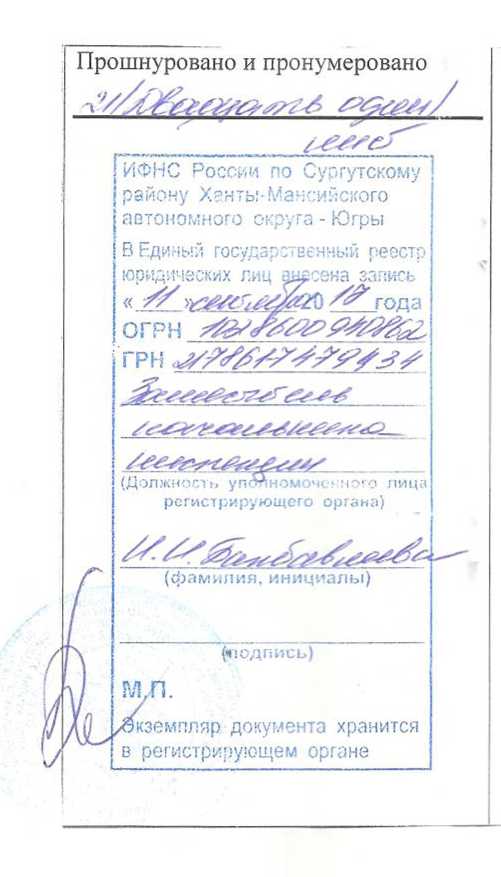 